Funkcjonowanie osobiste i społeczne klasa I, II PdPDzień 04.05.2020   (1 godz.)Temat: Zaczął się nowy miesiąc.     Cele:-ćwiczenie umiejętności odczytywania dat z kalendarza,-przypomnienie jak zaznacza się dni świąteczne,-ćwiczenie czytania ze zrozumieniem.Zadanie: Przygotuj zeszyt i przybory szkolne.Napisz aktualną datę: Poniedziałek, 4 dzień kwietnia 2020 roku.Napisz lub narysuj jaka jest dzisiejsza pogoda.Zadanie dla Natalki i RoksanyWydrukuj kalendarz, wklej do zeszytu.Na czerwono zamaluj wszystkie dni świąteczne w maju: 1, 3 oraz wszystkie niedziele, na niebiesko soboty.Odszukaj datę 26 maja to jest Dzień Matki w tym okienku narysuj kwiatek.Pokoloruj napis i obrazek nad kalendarzem.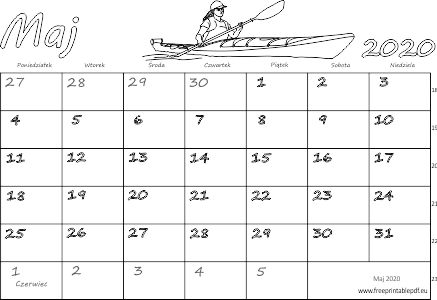 Zadanie dla Magdy, Kasi, Huberta, PiotraUzupełnij tekst brakującymi wyrazami i przepisz go do zeszytu, pamiętaj, że nazwy świąt piszemy wielkimi literami. (Możesz skorzystać z kalendarza wyżej lub domowego).Maj to ………………. Miesiąc w kalendarzu. Miesiąc ten ma ………. Dni.Święta obchodzone w maju to:1 maja - ……………………… ………………………………. …………………………… ,3 maja - ……………………… ………………………… ………. …………………… .Ważnym dniem obchodzonym 26 maja jest …………………. ……………………….. .Niedziele w maju wypadają ….. , …… , ……. , …….  i ……… .Brakujące wyrazy:Święto Konstytucji 3 maja, Międzynarodowe Święto Pracy,  piąty,  Dzień Matki, 31, 24, 17, 10, 3.